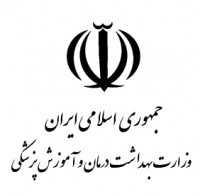 فرم ارسال تجارب برتر برای "اولین جشنواره ملی تجارب برتر پاسخگویی اجتماعی در نظام سلامت"                                                                                                                                    نام، نام خانوادگی و سمت تایید کننده :عنوان تجربه  :  ارائه دهنده/مجری تجربه:  ارائه دهنده/مجری تجربه: اعضای تیم : شماره تماس: شماره تماس: اهدافاهدافالف:هدف کلی:ب : اهداف اختصاصی:الف:هدف کلی:ب : اهداف اختصاصی:شرح مختصر تجربه موفق : شرح مختصر تجربه موفق : روش اجرا :روش اجرا :اعتبار موردنياز و شيوه تأمين آن:اعتبار موردنياز و شيوه تأمين آن:خروجي ها و نتایج کاربردی: خروجي ها و نتایج کاربردی: 